BASESPROCESO CAS Nº 004-2020-INVERMETCONVOCATORIA PARA LA CONTRATACIÓN ADMINISTRATIVA DE SERVICIOS DE“ANALISTA DE CUENTAS”PROCESO CAS Nº 004-2020-INVERMETGENERALIDADESObjeto de la Convocatoria: Contratar los servicios de un ANALISTA DE CUENTAS. Posiciones: 01 (Uno)Dependencia, unidad orgánica y/o área solicitante: Oficina de Administración y Finanzas.Dependencia encargada de realizar el proceso de contratación: Área de Personal de la Oficina de Administración y FinanzasBase Legal:Decreto Legislativo Nº 1057, que regula el Régimen Especial de Contratación Administrativa de Servicios.Decreto Supremo Nº 075-2008-PCM, Reglamento del Decreto Legislativo N° 1057, modificado por Decreto Supremo Nº 065-2011-PCM. Ley Nº 29849, Ley que establece la eliminación progresiva del Régimen Especial del Decreto Legislativo 1057 y otorga derechos laborales.Decreto Supremo Nº 006-2017-JUS, que aprueba el Texto Único Ordenado de la Ley Nº 27444 – Ley de Procedimiento Administrativo General.Ley de Presupuesto del Sector Público para el Año Fiscal correspondiente y sus normas complementariasResolución de Presidencia Ejecutiva N° 061-2010-SERVIR/PE y sus modificatorias, que establece disposiciones para la realización de los procesos de selección en las entidades de la administración pública.Resolución de Presidencia Ejecutiva N° 0312-2017-SERVIR/PE que Formalizan aprobación de la Directiva “Normas para la Gestión del Proceso de Diseño de Puestos y Formulación del Manual de Perfiles de Puestos - MPP”Resolución de Presidencia Ejecutiva N° 0313-2017-SERVIR/PE, que aprueba la “Guía metodológica para el diseño de perfiles de puestos para entidades públicas, aplicable a regímenes distintos a la Ley N° 30057, Ley del Servicio CivilResolución de Presidencia Ejecutiva N° 0330-2017-SERVIR/PE.Demás disposiciones que regulen el Contrato Administrativo de Servicios.PERFIL DEL PUESTO (*) Es de carácter obligatorio la presentación del Certificado de Estudios o Diploma para la acreditación de la formación académica o nivel de estudios requeridos en el perfil de puesto. (**) No necesita documentación sustentadora, toda vez que será evaluado en la Etapa de Prueba de Conocimientos y/o Entrevista Personal. Asimismo, los conocimientos institucionales, ética, cultura o similares serán evaluados en las etapas en mención.CARACTERÍSTICAS DEL PUESTO Y/O CARGOPrincipales funciones a desarrollar:Análisis de las Cuenta por Pagar y otras cuentas. Registrar y analizar la renta de cuarta categoria para la presentación del PLAME.Registrar, analizar y declarar mensualmente la Confrontación de Operaciones Autodeclaradas - COA.Registrar los respectivos Libros Electronicos - SUNAT.Analizar, revisar, clasificar mensualmente las cuentas provenientes de los Ingresos.Realizar el seguimiento de la ejecución presupuestal.Otras funciones que le asigne el/la jefe/a, relacionadas a la misión del puesto.CONDICIONES ESENCIALES DEL CONTRATOCRONOGRAMA Y ETAPAS DEL PROCESOEl cronograma se encuentra sujeto a variaciones por parte de la Entidad, las mismas que se darán a conocer oportunamente a través del Portal de INVERMET, en el cual se anunciará el nuevo cronograma por cada Etapa de evaluación que corresponda. FACTORES DE EVALUACIÓNLos factores de evaluación dentro del proceso de selección tendrán los siguientes puntajes:CADA ETAPA DE EVALUACIÓN ES ELIMINATORIA, DEBIENDO EL POSTULANTE ALCANZAR EL PUNTAJE MÍNIMO SEÑALADO PARA PASAR A LA SIGUIENTE ETAPA.DOCUMENTACIÓN DE PRESENTACIÓN OBLIGATORIAEl postulante deberá considerar las precisiones descritas a continuación:Contenido de la Hoja de Vida:          Los anexos se presentarán en un (01) original, los cuales deberán ser impresos debidamente y presentarse debidamente llenados sin enmendaduras, firmados, foliados, fechados y con huella digital en original, caso contrario será considerado como NO APTO, según el detalle siguiente:Anexo N° 01 :	Formato Resumen de Hoja de VidaAnexo N° 02 :	Declaración Jurada de No tener impedimento para contratar y 					de no percibir otros ingresos del EstadoAnexo N° 03 :	Declaraciones Juradas – VariasAnexo N° 04 :	Declaración Jurada de no tener antecedentes Penales,					Policiales y judicialesLa información consignada en los Anexos Nº 02, 03 y 04 tienen carácter de Declaración Jurada, siendo el POSTULANTE responsable de la información consignada en dichos documentos y sometiéndose al procedimiento de fiscalización posterior que lleve a cabo la entidad.Documentación Adicional:La documentación que se sustente en el Anexo Nº 01, respecto del Contenido de Hoja de Vida (tales como: I. Datos Personales, II. Estudios realizados y Cursos y/o Estudios de Especialización y/o Diplomados, III. Experiencia Laboral y Especifica), deberá cumplir con todos los requisitos mínimos señalados en el Perfil del Puesto, caso contrario será considerado como NO APTO.La Hoja de Vida documentada (fotocopia simple), deberá estar ordenada de acuerdo a los requisitos mínimos solicitados.Asimismo en el contenido de los Anexos Nº 01, el postulante deberá señalar el N° de Folio que contiene la documentación que sustente el requisito señalado en el Perfil del Puesto.   La Foliación:El postulante deberá presentar toda la documentación debidamente FOLIADA en número, en cada una de las hojas, precisando el(los) Nº de Folio en los documentos solicitados, caso contrario será descalificado. 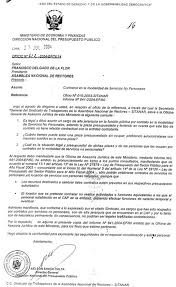 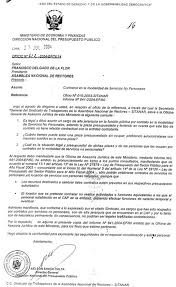 Modelo de Foliación(Referencial):El cumplimiento de los REQUISITOS INDICADOS EN EL PERFIL DEL PUESTO, deberán ser ACREDITADOS ÚNICAMENTE con copias simples de Diplomas, Constancias de Estudios realizados, asimismo, para acreditar el tiempo de experiencia deberá presentar Certificados de Trabajo y/o Constancias Laborales, la Resolución Ministerial o similar por designación, la cual deberá indicar el inicio, así como el cese del mismo; documentación diferente a la anteriormente señalada no será considerada para el cálculo del tiempo de la Experiencia Laboral.   Otras consideraciones:El artículo 41 de la Ley N° 27444, Ley del Procedimiento Administrativo General, señala que para el caso de documentos expedidos en idioma diferente al castellano, el postulante deberá adjuntar la traducción oficial o certificada de los mismos en copia simple.Tratándose de estudios realizados en el extranjero y de conformidad con lo establecido en la Ley del Servicio Civil N° 30057 y su Reglamento General, los títulos universitarios, grados académicos o estudios de posgrado emitidos por una universidad o entidad extranjera o los documentos que los acrediten deberán serán registrados previamente ante SERVIR; asimismo podrán ser presentados aquellos títulos universitarios, grados académicos o estudios de posgrado que hayan sido legalizados por el Ministerio de Relaciones Exteriores, Apostillados o  Reconocidos por SUNEDU.CRITERIOS DE CALIFICACIÓNVerificación del cumplimiento del Perfil de Puesto:La hoja de vida documentada deberá satisfacer todos los requisitos solicitados en el perfil de puesto de las presentes bases indicados en Titulo II.Asimismo el postulante que no presente la Hoja de Vida documentada en la fecha establecida en el cronograma del proceso de selección será considerado NO APTO.Estudios de EspecializaciónLos programas de especialización y diplomados deberán ser acuerdo a lo requerido en el perfil de puesto, asimismo debe tener no menos de 90 horas de duración. Los certificados deben indicar el número de horas lectivas, caso contrario no serán tomados en cuenta.Se podrán considerar con una duración menor a noventa (90) horas, siempre que sean mayor a ochenta (80) horas, y organizadas por un ente rector, en el marco de sus atribuciones normativas.CursosLos cursos deberán ser acuerdo a lo requerido en el perfil de puesto, ello incluye cualquier modalidad de capacitación: curso, taller, seminario, conferencia, entre otros, no podrán tener una duración menor a 12 horas de duración.Los certificados deben indicar el número de horas lectivas de ser requerido en el perfil de puesto, caso contrario no serán tomados en cuenta.Los Conocimientos de Ofimática e Idioma y/o dialectos con nivel de dominio básico, intermedio y/o avanzado no necesitan ser sustentados con documentación, toda vez que su validación podrá realizarse en las etapas de evaluación del proceso de selección o por algún otro mecanismo que dé cuenta de que el candidato cuenta con ellos.Experiencia LaboralPara aquellos puestos donde se requiere formación técnica o universitaria, el tiempo de experiencia se contará desde el momento de egreso de la formación correspondiente, lo que incluye también las Prácticas Profesionales, por lo cual el postulante deberá presentar la constancia de egresado en su hoja de vida, caso contrario se contabilizará desde la fecha indicada en el documento de la formación académica que requiera el perfil (diploma de bachiller, diploma de título profesional, etc).Para los casos donde no se requiere formación técnica y/o profesional (solo primaria o secundaria), se contará cualquier experiencia laboral.En ninguno de los casos, se considerarán las prácticas Pre Profesionales u otras modalidades formativas, a excepción de las prácticas profesionales.DE LAS BONIFICACIONESBonificación por ser personal Licenciado de las Fuerzas ArmadasSe otorgara una bonificación del 10% sobre el puntaje final obtenido,       a los postulantes que hayan acreditado ser Licenciados de las Fuerzas Armadas, de conformidad con la Ley 29248 y su Reglamento, siempre que el postulante lo haya indicado en el Anexo N° 01, asimismo haya adjuntado en su Hoja de Vida documentada copia simple del documento oficial emitido por la autoridad competente que acredite tal condición.Bonificación por DiscapacidadLas personas con discapacidad que cumplan con los requisitos para el puesto y hayan obtenido un puntaje aprobatorio, se les otorgará una bonificación del 15% del puntaje total, de conformidad con lo establecido en el artículo 48 de la Ley 29973, Ley General de la Personal con Discapacidad, siempre que el postulante lo haya indicado en el ANEXO N° 01, asimismo haya adjuntado la Certificación expedida por CONADIS.CUADRO DE MÉRITOSSe precisa que en ambos casos la bonificación a otorgar será de aplicación cuando el postulante haya alcanzado el puntaje mínimo aprobatorio en el puntaje total según corresponda.DE LA DECLARATORIA DE DESIERTO Y CANCELACIÓN DEL PROCESO Declaratoria de proceso desiertoEl proceso puede ser declarado desierto en alguno de los supuestos siguientes: Cuando no se presenten postulantes.Cuando los postulantes no cumplan con los requisitos mínimos.Cuando cumplido los requisitos mínimos, los postulantes no obtengan el puntaje mínimo aprobatorio en cualquiera de las etapas de evaluación del proceso de contratación.Cuando no se suscriba el contrato administrativo de servicios dentro del plazo correspondiente y no exista accesitario.Cancelación del proceso de selección El proceso puede ser cancelado sin que sea responsabilidad de la entidad en los siguientes casos: Cuando desaparezca la necesidad del servicio iniciado el proceso de selección. Por restricciones presupuestales.Otros supuestos debidamente justificados. IMPEDIMENTOS PARA CONTRATAR Y PROHIBICIÓN DE DOBLE PERCEPCIÓNNo pueden celebrar contratos administrativos de servicios las personas con inhabilitación administrativa o judicial para el ejercicio de la profesión o cargo, para contratar con el Estado o para desempeñar función pública.Están impedidos de ser contratados bajo el CAS quienes tienen impedimento, expresamente previsto por las disposiciones legales y reglamentarias pertinentes, para ser postores o contratistas y/o postular, acceder o ejercer el servicio, función o cargo convocado por la entidad pública.Es aplicable a los trabajadores sujetos al Contrato Administrativo de Servicios la prohibición de doble percepción de ingresos establecida en el artículo 3° de la Ley N° 28175, Ley Marco del Empleo Público, así como el tope de ingresos mensuales que se establezcan en las normas pertinentes.ÁREA DE PERSONALOficina de Administración y Finanzas CONVOCATORIA CAS Nº 004-2020 “UN (01) ANALISTA DE CUENTAS”ANEXO Nº 01 FORMATO RESUMEN DE HOJA DE VIDAI. 	DATOS PERSONALES:   ________________________/___________________________/________________________		Nombres 	  Apellido Paterno		Apellido MaternoLUGAR Y FECHA DE NACIMIENTO:_______________________________/________/________		Lugar	día	 mes	añoESTADO CIVIL:			__________________________NACIONALIDAD:			__________________________DOCUMENTO DE IDENTIDAD (vigente): DNI	C. Extranjería	Nº  _          ____________REGISTRO ÚNICO DE CONTRIBUYENTES - RUC Nº ____________________DIRECCIÓN DOMICILIARIA (marcar con una “x” el tipo):____________________________________________________________________________	Avenida/Calle/Jirón					Nº		Dpto. / Int.URBANIZACIÓN:		___________________________________________DISTRITO:			___________________________________________PROVINCIA:		___________________________________________DEPARTAMENTO:		___________________________________________TELÉFONO:		___________/___________CELULAR:			___________/___________CORREO ELECTRÓNICO:	______________@______________COLEGIO PROFESIONAL:	___________________________________________REGISTRO N°:		________________________PERSONA CON DISCAPACIDAD:	SÍ	       NO	          Nº  ____________Folio ______Si la respuesta es afirmativa, indicar el Nº de inscripción en el registro nacional de las personas con discapacidad.LICENCIADO DE LAS FUERZAS ARMADAS: SÍ 	       NO          Nº  _______Folio_______Si la respuesta es afirmativa, adjuntar fotocopia simple del documento oficial emitido por la autoridad competente que acredite su condición de licenciado.ESTUDIOS REALIZADOSLa información a proporcionar en el siguiente cuadro deberá ser precisa, debiéndose adjuntar los documentos que sustenten lo informado (fotocopia simple).(Puede insertar más filas si así lo requiere).CURSOS Y/O ESTUDIOS DE ESPECIALIZACIÓN Y/O DIPLOMADO:(Puede insertar más filas si así lo requiere).EXPERIENCIA GENERAL/ESPECIFICAExperiencia general:Detallar en el cuadro siguiente los trabajos que califican la experiencia requerida.(Puede insertar más filas si así lo requiere).Experiencia específica en la función o la materia:Detallar en el cuadro siguiente los trabajos que califican la experiencia requerida.(Puede insertar más filas si así lo requiere).Experiencia en el sector público (en base a la experiencia requerida para el puesto señalada en la parte b):Detallar en el cuadro siguiente los trabajos que califican la experiencia requerida.(Puede insertar más filas si así lo requiere).Declaro, que la información proporcionada es veraz y exacta, y, en caso sea necesario, autorizo su investigación. Me someto a las verificaciones que el Fondo Metropolitano de Inversiones - INVERMET tenga a bien realizar, y a las acciones correspondientes que se deriven de ella.APELLIDOS Y NOMBRES:DNI:FECHA:Huella Digital                 ---------------------------                            FirmaANEXO 02DECLARACIÓN JURADADE NO TENER IMPEDIMENTO PARA CONTRATAR Y DE NO PERCIBIR OTROS INGRESOS DEL ESTADOYo,…………………………………………………………………………., identificado con DNI N° ……………………. con domicilio en …………………………………………………………, postulante al proceso de Convocatoria para la Contratación Administrativa de Servicios N° …. – 2020 – INVERMET, al amparo del principio de Veracidad establecido en la Ley N° 27444 – Ley del Procedimiento Administrativo General, DECLARO BAJO JURAMENTO lo siguiente:Que no me encuentro inhabilitado administrativa o judicialmente para contratar con el Estado.Que no he sido condenado ni me hallo procesado por delito Doloso.Que no tengo impedimento para ser postor o contratista, según las causales contempladas en el artículo 11° de la Ley de Contrataciones del Estado, ni en ninguna otra causal contemplada en alguna disposición legal o reglamentaria de ser postor o contratista del Estado.Que no percibo otros ingresos provenientes del Estado. De percibir otro ingreso del Estado distinto a la actividad docente o por ser miembro únicamente de un órgano colegiado y resultar ganador del presente proceso de selección, me obligo a dejar de percibir dichos ingresos durante el periodo de Contratación Administrativa de Servicios.Que de encontrarme en alguno de los impedimentos previstos en el presente documento, acepto mi descalificación automática del proceso de selección, y de ser el caso, la nulidad del contrato a que hubiere lugar.Manifiesto conocer las consecuencias administrativas y penales en caso de falsedad de la presente, asumiendo plenamente las responsabilidades del caso.Lima, …… de …………. de 2020._____________________________DNI N°ANEXO N° 03DECLARACIÓN JURADA - VARIOS Yo, ……………………………………………………………………………………, identificado (a) con DNI / C. Extranjería N° ……….……, con domicilio en ………………………… mediante la presente solicito se me considere participar en el proceso CAS N°………………….; cuya denominación es ……………………….; convocado por el Fondo Metropolitano de Inversiones. Para tal efecto DECLARO BAJO JURAMENTO lo siguiente:ESTAR EN EJERCICIO Y EN PLENO GOCE DE MIS DERECHOS CIVILESCUMPLIR CON TODOS LOS REQUISITOS MÍNIMOS EXIGIDOS PARA EL PUESTO AL CUAL ESTOY POSTULANDONO ESTAR IMPOSIBILITADO NI INHABILITADO LEGAL, ADMINISTRATIVA O JUDICIALMENTE PARA EL EJERCICIO DE LA PROFESIÓN O PARA DESEMPEÑAR FUNCIÓN PÚBLICA. Firmo la presente declaración, de conformidad con lo establecido en el artículo 49 del Texto Único Ordenado de la Ley N° 27444, Ley del Procedimiento Administrativo General, aprobado por Decreto Supremo N° 004-2019-JUS. Por lo que suscribo la presente en honor a la verdad. Ciudad de ……………..del día …………. del mes de ……………….de 2020.Firma:………………………………………………… DNI : ……………………………  Huella DigitalANEXO 04DECLARACION JURADA DE NO CONTAR CON ANTECEDENTES PENALES, POLICIALES O JUDICIALESYo …………………………………………………………………………………………… identificado (a) con DNI Nº …………………………….., en pleno ejercicio de mis derechos ciudadanos y de conformidad con lo dispuesto en el artículo 3° del Decreto Legislativo N° 1246, que aprueba diversas medidas de simplificación administrativa, y de la Ley N° 27444, Ley del Procedimiento Administrativo General, DECLARO BAJO JURAMENTO que es verdad lo siguiente:QUE NO CUENTO CON ANTECEDENTES PENALES, POLICIALES O JUDICIALES.Precisando que en caso de que la información que proporciono resulte ser falsa, declaro haber incurrido en los delitos de falsa declaración sometiéndome a las sanciones contempladas en el artículo 427° del Código Penal.En señal de conformidad firmo el presente documento.Lima,………del mes de ………………………… de 2020. Huella Dactilar.......................................................Firma						REQUISITOSDETALLEFormación académica, Grado académico  y/o Nivel de estudio Grado de Bachiller o Título Profesional en Contabilidad, Administración y/o Economía (*).ConocimientosDiplomado en Administración y Gestión Pública o afines. (*)Curso y/o Seminario del Sistema Integrado de Administración Financiera - SIAF. (*) Hoja de cálculo nivel básico (**)Conocimientos de NIFF. (**)Experiencia LaboralDos (02) años de experiencia general, en el Sector Público o  en el Sector Privado.Un (01) año de experiencia para el puesto, en la función o la materia, en el Sector Público o Sector Privado.Experiencia mínima como Practicante Profesional, Auxiliar o Asistente, en el sector público o privado.Requisitos AdicionalesNo aplica.Habilidades o CompetenciasCapacidad de análisis, Vocación de Servicio, Trabajo en Equipo, Liderazgo, Orientación a Resultados.CONDICIONESDETALLELugar de prestación del ServicioOFICINAS DE INVERMET (Jr. Carabaya Nº 831, Distrito de Cercado de Lima, Provincia y Departamento de Lima).Duración del ContratoTres (03) mesesContraprestación mensualS/ 4,500.00 (Cuatro mil quinientos con 00/100 Soles). Incluyen los montos y afiliaciones de Ley, así como toda deducción aplicable al trabajador.Otras condiciones esencialesPara la suscripción del contrato se deberá presentar la Copia legalizada de su Grado Académico o Nivel de Estudios a través de Notario Público.  ETAPAS DEL PROCESOETAPAS DEL PROCESOCRONOGRAMARESPONSABLE Aprobación de la Convocatoria. Aprobación de la Convocatoria.10 de Enero 2020OAF-ÁREA DE PERSONALCONVOCATORIACONVOCATORIACONVOCATORIACONVOCATORIA1Publicación del proceso en el Servicio Nacional del Empleo y en la página web institucional de INVERMET.Del 16 al 29 de Enero 2020MTPE/AP/Informática2Envío de "Anexo 01 - Formato Resumen de Hoja de Vida y anexos N°02,03 y 04, documentado y foliado al correo electrónico: apersonal@invermet.gob.pe  indicando en el Asunto: "Convocatoria Nº 004-2020 - Un (01) Analista de Cuentas". (Se recepcionará desde las 08:30 hasta las 16:30 horas).30 de enero de 2020Oficina de Administración y Finanzas - Área de PersonalSELECCIÓNSELECCIÓNSELECCIÓNSELECCIÓN3Evaluación de la hoja de vida documentada según Anexo de Formato Resumen de Hoja de Vida.Del 31 al 03 de Febrero 2020Comité4Publicación de resultados de la evaluación de la hoja de vida en web institucional.04 de Febrero 2020Comité / Informática5Entrevista Personal. 05 de Febrero 2020Comité6Publicación de resultado final en página web institucional.06 de Febrero 2020Comité / InformáticaSUSCRIPCIÓN Y REGISTRO DE CONTRATOSUSCRIPCIÓN Y REGISTRO DE CONTRATOSUSCRIPCIÓN Y REGISTRO DE CONTRATOSUSCRIPCIÓN Y REGISTRO DE CONTRATO7Suscripción de Contrato.Del 07 al 13 de Febrero de 2020Oficina de Asesoría Jurídica8Registro de Contrato.Del 07 al 13 de Febrero de 2020Oficina de Administración y Finanzas - Área de PersonalEVALUACIONESPESOPUNT.MIN.PUNT.MAX.ETAPA 1.EVALUACIÓN DE LA HOJA DE VIDA50%4550ETAPA 3.ENTREVISTA PERSONAL50%3550PUNTAJE TOTAL100%100PUNTAJE FINALPuntaje Total= Evaluación Curricular + Entrevista Personal Puntaje Final = Puntaje Total + Bonificación por Licenciado de las Fuerzas Armadas (10% Puntaje Total)Puntaje Final = Puntaje Total + Bonificación por Discapacidad (15% Puntaje Total)TÍTULO O GRADOCENTRO DE ESTUDIOSESPECIALIDADFECHA DE EXPEDICIÓN DEL TITULOCIUDAD / PAÍSNº FOLIOTÍTULO O GRADOCENTRO DE ESTUDIOSESPECIALIDAD(Mes / Año)CIUDAD / PAÍSNº FOLIODOCTORADOMAESTRÍATÍTULO PROFESIONAL TÉCNICO O UNIVERSITARIOBACHILLER / EGRESADOESTUDIOS TÉCNICOS (computación, idiomas entre otros).ESTUDIOS(Primaria/Secundaria).(Solo llenar si el perfil de puesto lo requiere).(Solo llenar si el perfil de puesto lo requiere).(Solo llenar si el perfil de puesto lo requiere).(Solo llenar si el perfil de puesto lo requiere).(Solo llenar si el perfil de puesto lo requiere).NºNombre del curso y/o estudios de especialización y/o diplomadoCentro de estudiosFechaInicioFechaFinFecha de expedición del titulo(mes / año)Ciudad / paísNº Folio1º2º3º4ºNºNombre de la Entidad o EmpresaCargo desempeñadoFecha de Inicio (mes/año)Fecha de culminación (mes/año)Tiempo en el cargoNº FOLIO123NºNombre de la Entidad o EmpresaCargo desempeñadoFecha de Inicio (mes/año)Fecha de culminación (mes/año)Tiempo en el cargoNº FOLIO123NºNombre de la Entidad o EmpresaCargo desempeñadoFecha de Inicio (mes/año)Fecha de culminación (mes/año)Tiempo en el cargoNº FOLIO123